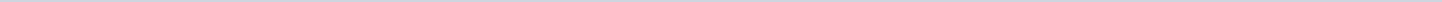 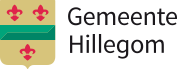 Gemeenteraad HillegomAangemaakt op:Gemeenteraad Hillegom29-03-2024 09:07Overige ingekomen stukken58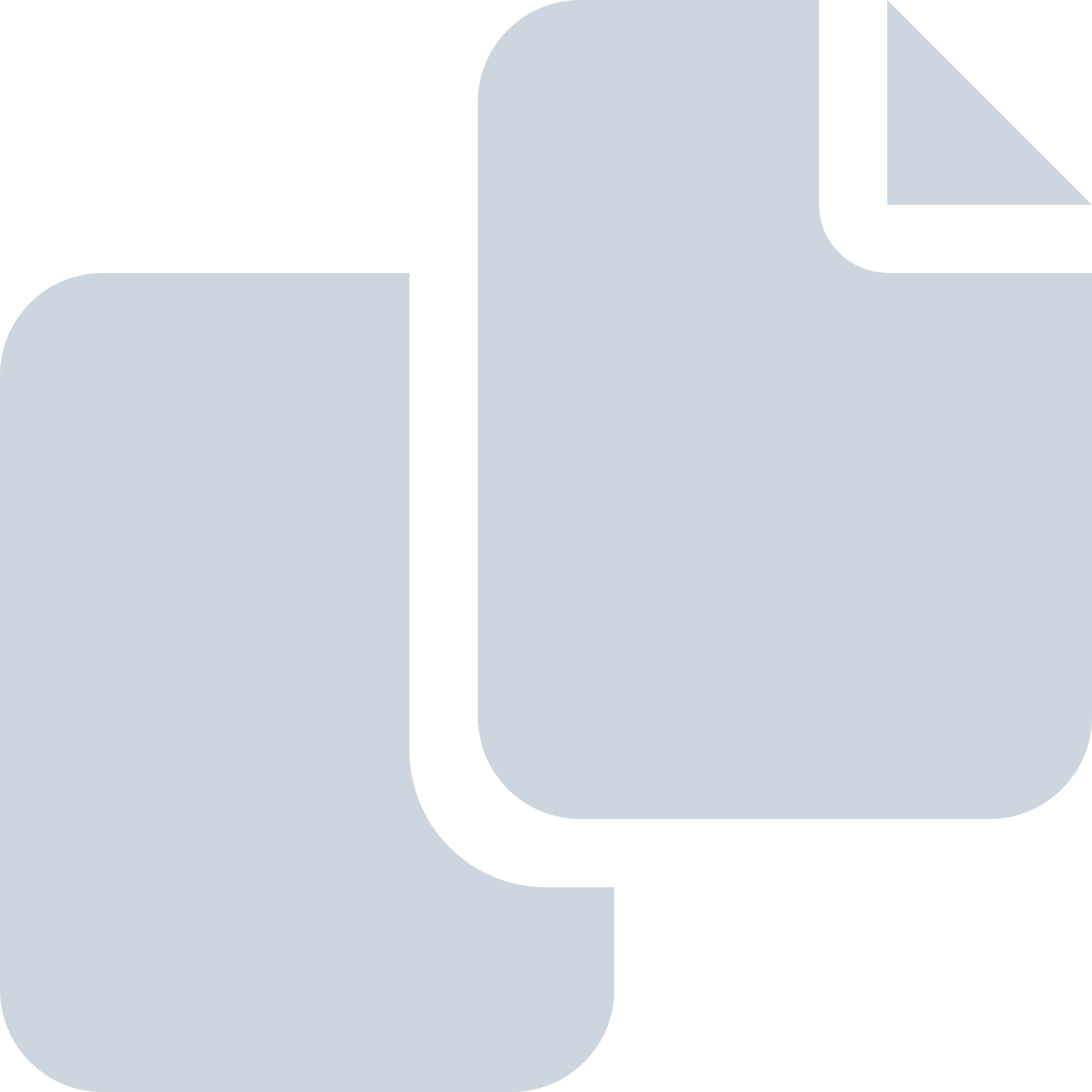 Periode: april 2021#Naam van documentPub. datumInfo1.A01 Bedrijf in Noordwijk, groot probleem in het behouden en het voortzetten van agrarische percelen07-04-2021PDF,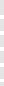 459,81 KB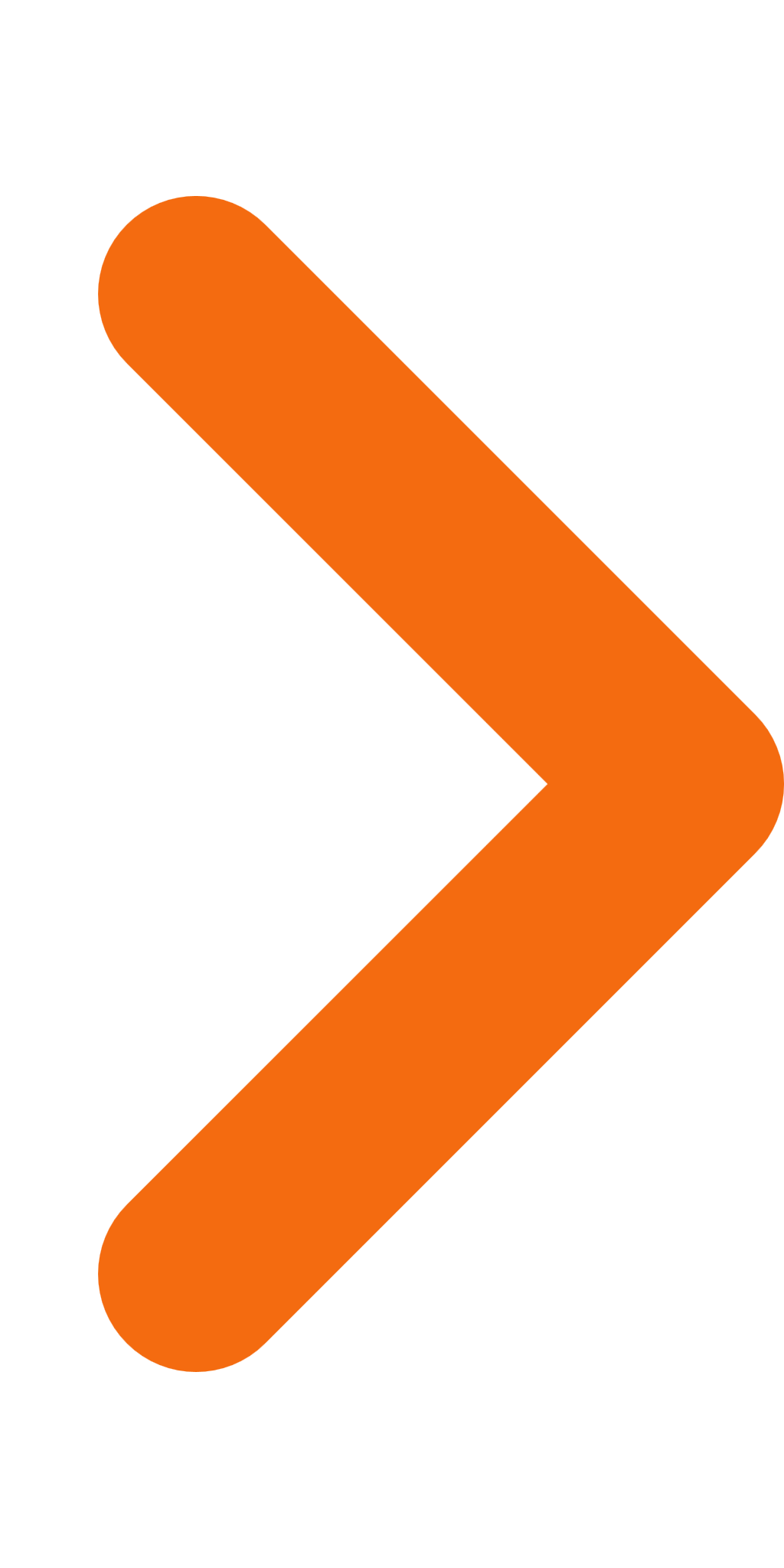 2.C01 Gemeente Hillegom, aanvraag omgevingsvergunning Amperestraat 8D06-04-2021PDF,6,64 MB3.C01 KHP Advocaten, zienswijze ontwerp Omgevingsvisie Hillegom Actualisatie '2007-04-2021PDF,365,90 KB4.C01.1 Gemeente Hillegom, aanvraag omgevingsvergunning Amperestraat 8D (aanvraagformulier)06-04-2021PDF,164,72 KB5.C02 LTO Noord, zienswijze ontwerp Omgevingsvisie Hillegom Actualisatie '2007-04-2021PDF,721,14 KB6.C03 TPS BV, zienswijze ontwerp Omgevingsvisie Hillegom Actualisatie '2007-04-2021PDF,11,76 MB7.C04 St. MODB, zienswijze ontwerp Omgevingsvisie Hillegom Actualisatie '2007-04-2021PDF,1,29 MB8.C06 CHG, zienswijze ontwerp Omgevingsvisie Hillegom Actualisatie '2007-04-2021PDF,11,15 MB9.C07 Ondernemer Noordwijkerhout, aandacht vragen voor beginnende kwekers13-04-2021PDF,67,17 KB10.D01 MrGert, status en rechten arbeidsmigranten06-04-2021PDF,655,91 KB11.D02 Erfgoedvereniging Heemschut, JAVA-gebouw07-04-2021PDF,5,87 MB12.D03 ISD Bollenstreek, raadsmemo over Tijdelijke Ondersteuning Noodzakelijke Kosten (TONK)07-04-2021PDF,723,82 KB13.D04 Gemeenteraad Eindhoven, aangenomen motie over minimumloon naar 14 euro07-04-2021PDF,524,81 KB14.D05 Gemeenteraad Simpelveld, motie Borstonderzoek06-04-2021PDF,1,42 MB15.D05 St. Omgeving Zonder Vlieghinder e.a, oproep voor samenwerking gericht op hindervermindering door Schiphol07-04-2021PDF,905,33 KB16.D06 Nederlands Centrum Jeugdgezondheid (NCJ), handreiking Omgaan met armoede in de Jeugdgezondheid06-04-2021PDF,5,64 MB17.D08 CHG, jaarverslag 202006-04-2021PDF,1,64 MB18.D09 Gemeente Druten, motie Borstonderzoek06-04-2021PDF,478,12 KB19.D10 Holland Rijnland, Regionale Omgevingsagenda (ROA) inclusief aanvulling06-04-2021PDF,1,25 MB20.D10 LTO Noord - KAVB, samenwerking en toekomstvisie07-04-2021PDF,24,50 KB21.D11 PZH, afschrift brief aan vaste Kamercommissie BiZa ivm oproep nakomen interbestuurlijke afspraken06-04-2021PDF,362,45 KB22.D11.1 PZH, afschrift brief aan vaste Kamercommissie BiZa ivm oproep nakomen interbestuurlijke afspraken (bijlage)06-04-2021PDF,105,15 KB23.D12 Holland Rijnland voorzitter PHO+ Energie RES, svz en voortgang RES 1.0 HR06-04-2021PDF,238,30 KB24.D13 Raadslid Kaag en Braassem, brief aan collega raadsleden van gemeenten uit HR20-04-2021PDF,821,57 KB25.D13 Zorgbelang Inclusief, op weg naar een democratiseringsagenda06-04-2021PDF,1,22 MB26.D14 Rkc Hillegom-Lisse, aanbiedingsbrief startnotitie schuldhulpverlening07-04-2021PDF,285,27 KB27.D15 Dhr. J. Vissers, de toekomst van de toekomst (wat doen we met 5G en wat doet het met ons)06-04-2021PDF,1,89 MB28.D15 St. Fairtrade Gemeente Nederland, word een Fairtrade Gemeente en ....07-04-2021PDF,1,32 MB29.D16 Actiecomité Raden in Verzet, voortgangsnotitie oktober 202106-04-2021PDF,1,26 MB30.D16 Noaberkracht, ondersteuning motie borstonderzoek van gemeente Dinkelland07-04-2021PDF,1,10 MB31.D17 St. NatuurvanVroeger NU, sloop Java-pand07-04-2021PDF,548,20 KB32.D25 VRHM, voorlopige jaarstukken 202016-04-2021PDF,2,42 MB33.D26 WelzijnsKompas, jaarimpressie 202016-04-2021PDF,5,33 MB34.Dn01 Gemeente Zandvoort, nieuwsbrief Formule 1 - oktober 202106-04-2021PDF,433,93 KB35.Dn01 NVR, nieuwsbrief Doe de competentiescan voor raadsleden07-04-2021PDF,312,59 KB36.Dn02 CJG Hillegom, Preventie nieuwsbrief oktober 202106-04-2021PDF,217,77 KB37.Dn02 G1000, nieuwsbrief voorjaar 202107-04-2021PDF,283,77 KB38.Dn03 VNG, Lbr. 21_021 Actualisatie VNG Model Afvalstoffenverordening07-04-2021PDF,2,66 MB39.Dn03 VNG, Lbr. 21_070 Verlenging overgangsafspraken van Wmo naar Wlz06-04-2021PDF,204,74 KB40.Dn04 VNG, Raadsledennieuwsbrief - maart 2021 (o.a. Raad op Zaterdag, webinars, podcasts, nieuw)07-04-2021PDF,225,63 KB41.Dn05 VNG, Lbr. 21_022 Nieuwsledenbrief coronacrisis nr. 2807-04-2021PDF,283,38 KB42.Dn06 VNG, Lbr. 21_020 Ledenraadpleging onderhandelaarsakkoord Cao Aan de slag07-04-2021PDF,2,35 MB43.Dn07 MER, Nieuwsbrief OpMERkelijk nr. 207-04-2021PDF,176,06 KB44.Dn08 HR, nieuwsbrief Jeugdhulp Holland Rijnland maart 202107-04-2021PDF,212,99 KB45.Dn09 Dunea, nieuwsbrief maart 202107-04-2021PDF,171,50 KB46.Dn10 NVR, nieuwsbrief Blijf bij met de digitale leeromgeving07-04-2021PDF,245,13 KB47.Dn11 ODWH, nieuwsbrief april 202107-04-2021PDF,461,39 KB48.Dn12 Raden in Verzet, voortgangsnotitie 7 april 202107-04-2021PDF,1,06 MB49.Dn13 CJG Hillegom Preventie, nieuwsbrief april 202114-04-2021PDF,645,63 KB50.Dn14 Hymenoptera, nieuwsbrief HymenoVaria thema Bijen in stad en dorp14-04-2021PDF,802,19 KB51.Dn15 VNG, Lbr. 21_024 Aanjaagteam Digitale toegankelijkheid16-04-2021PDF,134,83 KB52.Dn16 VNG, Lbr. 21_025 Nieuwsledenbrief coronacrisis nr. 2916-04-2021PDF,156,74 KB53.Dn17 Raden in Verzet, voortgangsnotitie 15 april 202116-04-2021PDF,979,34 KB54.F01 Holland Rijnland, conceptbegroting 2022 en conceptjaarrekening 2020 HR16-04-2021PDF,1,53 MB55.F02 ODWH, conceptkadernota 2022 en voorlopige jaarrekening 202016-04-2021PDF,3,22 MB56.F03 (was C05) VRHM, ontwerp-Programmabegroting 2022 Veiligheidsregio Hollands Midden en verzoek zienswijze16-04-2021PDF,8,73 MB57.F04 (was C08) ISD Bollenstreek, programmaverantwoording 2020 en programmabegroting 202216-04-2021PDF,14,41 MB58.F05 RDOG HM, conceptbegroting 2022 en businesscase II RDOG 202416-04-2021PDF,2,76 MB